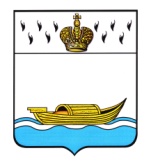           АДМИНИСТРАЦИЯ    Вышневолоцкого городского округа                                                       Распоряжениеот  24.05.2022                                                                                              № 709-р                                            г. Вышний ВолочекОб утверждении перечня государственногоимущества Тверской области, предлагаемого кпередаче из государственной собственностиТверской области в собственность муниципальногообразования Вышневолоцкий городской округ Тверской области   	В соответствии с Уставом Вышневолоцкого городского округа  Тверской области, распоряжением Главы Вышневолоцкого городского округа от 31.12.2019 № 4-рг «О распределении обязанностей между Главой Вышневолоцкого городского округа, Первым заместителем Главы Администрации Вышневолоцкого городского округа, заместителями Главы Администрации Вышневолоцкого городского округа» (с изменениями  от 11.01.2021 №1-рг, от 13.07.2021 №75-рг), в рамках обеспечения реализации федерального проекта «Современная школа» национального проекта «Образование» с целью оснащения центров образования естественно-научной и технологической направленности «Точка роста»:           1. Утвердить перечень государственного имущества Тверской области, предлагаемого к передаче из государственной собственности Тверской области в собственность муниципального образования Вышневолоцкий городской округ Тверской области согласно приложения, в целях его последующего закрепления в установленном порядке за муниципальным бюджетным общеобразовательным учреждением «Гимназия №2» (МБОУ «Гимназия №2»), муниципальным бюджетным общеобразовательным учреждением «Вечерняя (сменная) общеобразовательная школа №1» (МБОУ ВСОШ №1), муниципальным бюджетным общеобразовательным учреждением «Средняя школа № 10 с углубленным изучением отдельных предметов» (МБОУ СШ №10), муниципальным общеобразовательным бюджетным учреждением «Лицей №15» (Лицей №15), муниципальным бюджетным общеобразовательным учреждением «Средняя общеобразовательная школа №19» (МБОУ СОШ №19), муниципальным  бюджетным общеобразовательным учреждением «Горняцкая средняя общеобразовательная школа» (МБОУ «Горняцкая СОШ»), муниципальным бюджетным общеобразовательным учреждением «Красномайская средняя общеобразовательная школа имени С.Ф.Ушакова» (МБОУ «Красномайская СОШ имени С.Ф.Ушакова»).            2. Предложить Министерству имущественных и земельных отношений Тверской области рассмотреть вопрос о передаче имущества, указанного в пункте 1 настоящего распоряжения из государственной собственности Тверской области в собственность муниципального образования Вышневолоцкий городской округ Тверской области.           3. Контроль за выполнением настоящего распоряжения оставляю за собой.           4. Настоящее распоряжение вступает в силу со дня его принятия.Заместитель Главы АдминистрацииВышневолоцкого городского округа                                                      Е.И.Анисимова Приложение к распоряжению Администрации                                                                          Вышневолоцкого городского округа                                                                                                                                                          от 24.05.2022 № 709-рПЕРЕЧЕНЬгосударственного имущества Тверской области, предлагаемого к передаче из государственной собственности Тверской области в собственность муниципального образования Вышневолоцкий городской округ Тверской областиЗаместитель Главы АдминистрацииВышневолоцкого городского округа                                                        Е.И.Анисимова№п/пНаименованиеЕдиница измеренияКол-воСтоимость за единицу в рубляхОбщая стоимость в рублях1Ноутбук шт.2764 695,861746788,20ИТОГО1746788,20